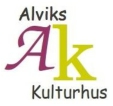 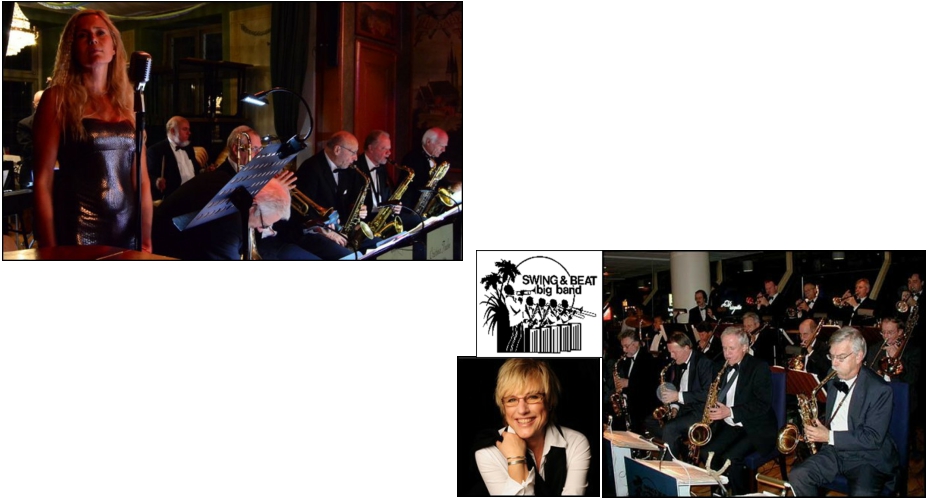 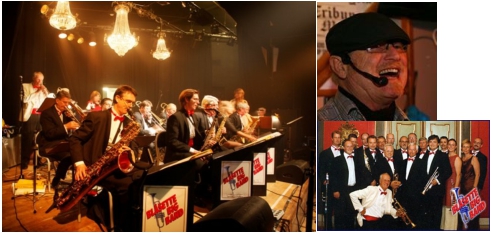 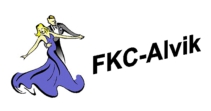 Dansa i hösttill härligJAZZ- och STORBANDSMUSIKBROMMASALEN, Alviks MedborgarhusGustavslundsvägen 168, intill Alviks T-bana och Tvärbanan.Söndag 29/9 kl. 15-18Cristina Taube och PelleOlssons orkesterDanskurs i Lindy hop kl. 14.30 - 15.00Söndag 27/10 kl. 15-18SWING & BEAT BigBandmed Gunnel GisslénDanskurs i Lindy hop kl. 14.30 - 15.00Söndag 24/11 kl. 15-18BLÅSETTE BIG BANDmed Kenth SkafvenstedtDanskurs i Lindy hop kl. 14.30 -15.00Kom och dansa i höst till några av Stockholms bästa dansstorband som alltid bjuder på en mycket dansvänlig repertoar med allt från lugna evergreens, häftiga swinglåtar, medryckande sydamerikanska rytmer till stilla vals och tango.Danskurs ingår utan extra avgift.Servering av kaffe/te med nybakat bröd för endast 30 kr.Entré: 160/130 kr	Arr: Alviks Kulturhus/FKC Alvik